附件2：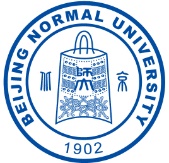 北 京 师 范 大 学 危 险 废 物 处 置 详 单申请院系全称：                   联系人：                电话：         
申请人签字确认： 日期：废物主要成分名/化学试剂名主要成分百分含量其它成分名及百分含量形态容器材质容器规格数量备注：1、请严格按以上内容填写废弃物实际情况，并确认每桶(瓶)废弃物标签清晰完好    2、废液如为酸，请写明是何种酸，如硫酸，盐酸3、形态（填写代号）：液态1  固态2     其它形态如实填写4、容器材质（填写代号）： 玻璃1    铁桶2    塑料3     其它材质如实填写注：送废物时必须携带此处置单，如无处置单库房一律不予接收备注：1、请严格按以上内容填写废弃物实际情况，并确认每桶(瓶)废弃物标签清晰完好    2、废液如为酸，请写明是何种酸，如硫酸，盐酸3、形态（填写代号）：液态1  固态2     其它形态如实填写4、容器材质（填写代号）： 玻璃1    铁桶2    塑料3     其它材质如实填写注：送废物时必须携带此处置单，如无处置单库房一律不予接收备注：1、请严格按以上内容填写废弃物实际情况，并确认每桶(瓶)废弃物标签清晰完好    2、废液如为酸，请写明是何种酸，如硫酸，盐酸3、形态（填写代号）：液态1  固态2     其它形态如实填写4、容器材质（填写代号）： 玻璃1    铁桶2    塑料3     其它材质如实填写注：送废物时必须携带此处置单，如无处置单库房一律不予接收备注：1、请严格按以上内容填写废弃物实际情况，并确认每桶(瓶)废弃物标签清晰完好    2、废液如为酸，请写明是何种酸，如硫酸，盐酸3、形态（填写代号）：液态1  固态2     其它形态如实填写4、容器材质（填写代号）： 玻璃1    铁桶2    塑料3     其它材质如实填写注：送废物时必须携带此处置单，如无处置单库房一律不予接收备注：1、请严格按以上内容填写废弃物实际情况，并确认每桶(瓶)废弃物标签清晰完好    2、废液如为酸，请写明是何种酸，如硫酸，盐酸3、形态（填写代号）：液态1  固态2     其它形态如实填写4、容器材质（填写代号）： 玻璃1    铁桶2    塑料3     其它材质如实填写注：送废物时必须携带此处置单，如无处置单库房一律不予接收备注：1、请严格按以上内容填写废弃物实际情况，并确认每桶(瓶)废弃物标签清晰完好    2、废液如为酸，请写明是何种酸，如硫酸，盐酸3、形态（填写代号）：液态1  固态2     其它形态如实填写4、容器材质（填写代号）： 玻璃1    铁桶2    塑料3     其它材质如实填写注：送废物时必须携带此处置单，如无处置单库房一律不予接收备注：1、请严格按以上内容填写废弃物实际情况，并确认每桶(瓶)废弃物标签清晰完好    2、废液如为酸，请写明是何种酸，如硫酸，盐酸3、形态（填写代号）：液态1  固态2     其它形态如实填写4、容器材质（填写代号）： 玻璃1    铁桶2    塑料3     其它材质如实填写注：送废物时必须携带此处置单，如无处置单库房一律不予接收